Магічний урок доброчесностіУ рамках «Тижня доброчесності» 04 грудня 2023 року вихователем клас-групи 6-А класу Меденцевою С.А. проведено виховну бесіду «Магічний урок доброчесності», метою якої було формування у вихованців почуття любові до оточуючих,доброти,дружби та справедливості. Чому так важливо у нашому житті дотримуватися принципів доброчесної поведінки? 🤔Як це бути доброчесним?Саме над цими питаннями та поняттями, що ж таке «доброчесність», «позитивні вчинки», «негативні вчинки», «правила», «закон» розмірковували вихованці на магічному уроці доброчесності.Діти фантазували, слухали цікаві факти, обговорювали різні ситуації про закони і правила, які оточують нас скрізь: у школі, на вулиці, вдома. Адже дуже важливо їх дотримуватися і до цього нас спонукає така риса, як доброчесність.Наприкінці заходу пограли в гру «Доброчесний вчинок чи ні?»,  у ході якої розкрили переваги доброти над злом, дійшли висновку, що добро слід починати із себе.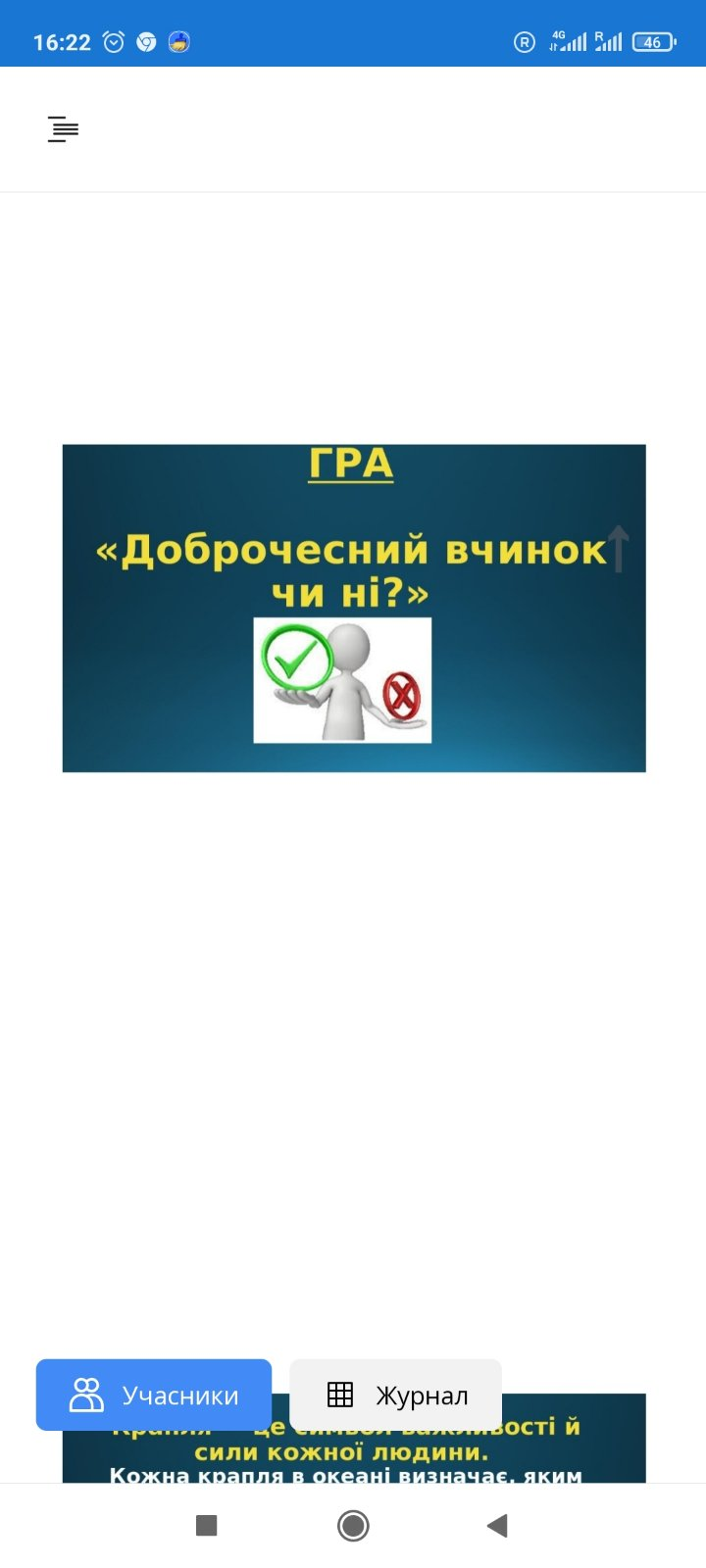 